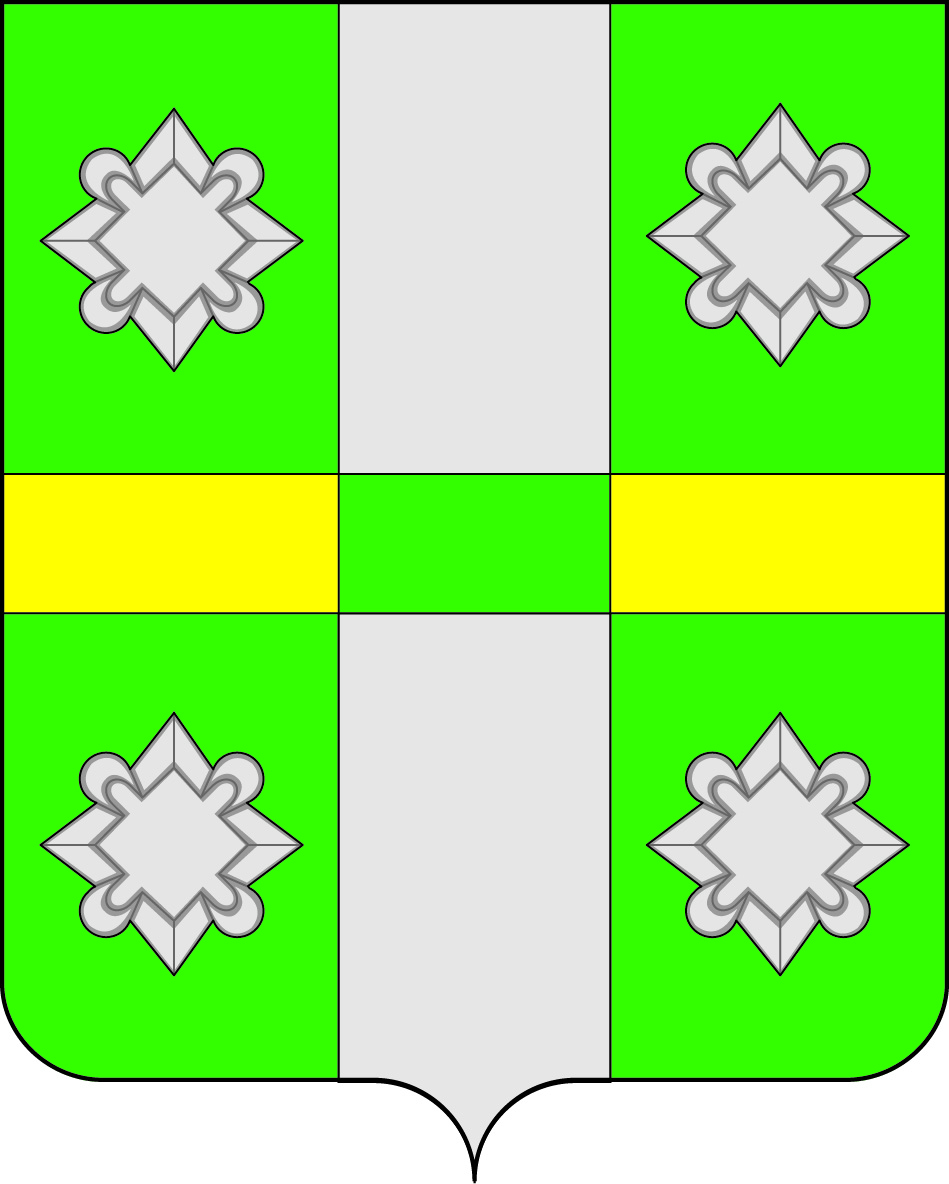 Российская ФедерацияИркутская областьУсольское районное муниципальное образованиеАДМИНИСТРАЦИЯгородского поселенияТайтурского муниципального образованияПОСТАНОВЛЕНИЕот  26.12.2018 г.					                         №   379      р.п. ТайтуркаО внесении изменений в Постановление № 290 от 04.12.2017 года «О создании антитеррористической комиссии при администрации городского поселения Тайтурского муниципального образования»В целях обеспечения участия органов местного самоуправления в  профилактике терроризма, а также минимизации  и (или) ликвидации последствий проявлений терроризма и экстремизма на территории городского поселения Тайтурского муниципального образования, в соответствии с требованиями Федерального закона № 82-ФЗ от 18 апреля 2018г, Федерального закона № 35-ФЗ от 6 марта «О противодействии терроризму»,  на основании  ст. 15 Федерального закона от 06.10.2003 г № 131- ФЗ «Об общих принципах организации местного самоуправления в Российской Федерации», руководствуясь ст. ст. 23, 46 Устава городского поселения Тайтурского муниципального образования, администрация городского поселения Тайтурского муниципального образованияПОСТАНОВЛЯЕТ:1.Внести изменения  в приложение №1 постановления № 290 от 04.12.2017 года «О создании антитеррористической комиссии при администрации городского поселения Тайтурского муниципального образования» 2.Состав   антитеррористической комиссии городского поселения Тайтурского муниципального образования читать в новой редакции. (Приложение№1).3. Считать утратившим силу постановление № 290 от 04.12.2017 года «О создании антитеррористической комиссии при администрации городского поселения Тайтурского муниципального образования» .4.Опубликовать  настоящее постановление в средствах массовой информации и разместить на сайте администрации.5.Настоящее постановление вступает в силу после дня его официального опубликования.6.Контроль за исполнением настоящего постановления оставляю за собой.Глава городского поселенияТайтурского муниципального образования                              С. В. БуяковПриложение №1«Утверждено»Постановлением администрации  городского поселения Тайтурского муниципального образованияот « 26 » декабря  2018 г.  379С О С Т А Вантитеррористической комиссии городского поселения Тайтурского муниципального образованияПриложение №2                 УтвержденоПостановлением администрациигородского поселения Тайтурского муниципального образованияот   26.12.2018 г. № 379 ПОЛОЖЕНИЕОБ АНТИТЕРРОРИСТИЧЕСКОЙ КОМИССИИ ПРИ АДМИНИСТРАЦИИ ГОРОДСКОГО ПОСЕЛЕНИЯ ТАЙТУРСКОГО МУНИЦИПАЛЬНОГО ОБРАЗОВАНИЯ1. ОБЩИЕ ПОЛОЖЕНИЯ1. Антитеррористическая комиссия при администрации городского поселения Тайтурского муниципального образования (далее - Комиссия) образуется в целях обеспечения участия администрации городского поселения Тайтурского муниципального образования в профилактике терроризма и экстремизма, а также в целях минимизации и ликвидации их последствий на территории городского поселения Тайтурского муниципального образования.2. Комиссия в своей деятельности руководствуется Конституцией Российской Федерации, федеральными законами, указами и распоряжениями Президента Российской Федерации, постановлениями и распоряжениями Правительства Российской Федерации, иными нормативными правовыми актами Российской Федерации, законами и нормативными правовыми актами Иркутской области, нормативными правовыми актами мэра Усольского муниципального района, а также настоящим Положением.3. Председателем Комиссии по должности является глава городского поселения Тайтурского муниципального образования.4.  Персональный состав Комиссии определяется правовым актом администрации.В ее состав могут включаться руководители организаций, учреждений, представители подразделений, а также должностные лица администрации .         5. Основной задачей Комиссии является организация взаимодействия администрации с руководителями организаций, учреждений с подразделениями (представителями) территориальных органов федеральных органов исполнительной власти по профилактике терроризма и экстремизма, а также минимизации и ликвидации  последствий его проявлений на территории городского поселения Тайтурского муниципального образования.6. Комиссия осуществляет следующие основные функции:а) организация разработки и реализации муниципальных программ в области профилактики терроризма, а также минимизации и ликвидации их последствий его проявления;б) обеспечение проведения информационно - пропагандистских мероприятий по разъяснению сущности терроризма и его общественной опасности, а также формирование у граждан неприятия идеологии терроризма, в том числе путем распространения информационных материалов, печатной продукции, проведения разъяснительной работы и иных мероприятий;в) координация выполнения мероприятий по профилактике терроризма, а также по  также минимизации и ликвидации их последствий его проявления на территории Тайтурского муниципального образования. г) выработка мер по повышению уровня антитеррористической защищенности объектов, находящихся в муниципальной собственности.7. Комиссия в пределах своей компетенции и в установленном порядке имеет право:а) принимать решения, касающиеся организации и совершенствования органов местного самоуправления с подразделениями (представителями) территориальных органов федеральных органов исполнительной власти по профилактике терроризма и экстремизма, а также минимизации и ликвидации  последствий его проявлений на территории городского поселения Тайтурского муниципального образования, а также осуществлять контроль за их исполнениемб) запрашивать и получать от организаций, органов местного самоуправления, от подразделений (представителей) территориальных органов федеральных органов исполнительной власти  необходимые для деятельности антитеррористической комиссии документы, материалы и информацию;в) создавать рабочие группы для изучения вопросов, касающихся профилактики терроризма и экстремизма, а также минимизации и ликвидации  последствий его проявлений, а также для подготовки проектов соответствующих решений Комиссии;г) привлекать для участия в работе должностных лиц и специалистов подразделений (представителей) территориальных органов федеральных органов исполнительной власти, а также представителей организаций и общественных объединений по согласованию с их руководителями.8. Комиссия строит свою работу во взаимодействии с оперативной группой, сформированной для осуществления первоочередных мер по пресечению террористического акта, или действий, создающих непосредственную угрозу его совершения, на территории городского поселения Тайтурского муниципального образования.9. Комиссия осуществляет свою деятельность на плановой основе в соответствии с регламентом, утвержденным правовым актом администрации городского поселения Тайтурского муниципального образования.10. Комиссия информирует антитеррористическую комиссию Усольского района по итогам своей деятельности за год по форме, установленной АТК Иркутской области.11.Организационное и материально-техническое обеспечение деятельности Комиссии организуется главой городского поселения Тайтурского муниципального образования, путем назначения должностного лица-секретаря Комиссии, ответственного за эту работу.12.Секретарь Комиссии:         а) организует работу комиссии;б) разрабатывает проекты планов работы Комиссии  и отчетов о результатах деятельности Комиссии;в) обеспечивает подготовку заседаний Комиссии, ведет протокол заседаний;         г) осуществлять контроль за исполнением принятых Комиссией решений.         д) организует работу по сбору, накоплению, обобщению и анализу информации, подготовке информационных материалов общественно-политических,социально-экономических и иных процессах на территории городского поселения Тайтурского муниципального образования, оказывающих влияние на развитие ситуации в сфере профилактики терроризма;        е) организует и ведет делопроизводство Комиссии.13.Члены Комиссии обязаны: а) организовывать подготовку вопросов, выносимых на рассмотрение Комиссии в соответствии с решениями Комиссии, председателя Комиссии, или по предложениям членов Комиссии,, утвержденным протокольным решением;б) организовывать в рамках своих должностных полномочий выполнение решений Комиссии;в) выполнять требования нормативных правовых актов, регламентирующих деятельность Комиссии;         14. Члены Комиссии имеют право:а) выступать на заседаниях Комиссии, вносить предложения по вопросам, входящим в компетенцию Комиссии, и требовать, в случае необходимости, проведения голосования по данным вопросам;б) голосовать на заседаниях Комиссии;в) знакомиться с документами и материалами Комиссии, непосредственно касающимися деятельности Комиссии;г) взаимодействовать с секретарем Комиссии;д) привлекать по согласованию с председателем Комиссии в установленном порядке сотрудников и специалистов других организаций к экспертной, аналитической и иной работе, связанной с деятельностью Комиссии;е) излагать в случае несогласия с решением Комиссии в письменной форме особое мнение, которое подлежит отражению в протоколе Комиссии и прилагается к его решению.15. Комиссия имеет бланк со своим наименованием.№п/пФ.И.О.ЗанимаемаядолжностьНомера телефоновпримечание1.БуяковСтепанВладимировичГлавагородского поселенияТайтурского муниципальногообразования8-902-513-27-59Председательантитеррористическойкомиссии2.ЛеоноваЕленаАнатольевнаЗам. главыгородского поселенияТайтурскогомуниципальногообразования8-904 112-29-99Зам. председателяАнтитеррористическойкомиссии3.ВасильеваМаринаВалерьевнаСпециалистадминистрации8-950-052-44-23секретарьАнтитеррористическойкомиссии4.МушниковаМаринаВасильевнаСпециалист по работе с населением8-950-116-40-09Член комиссии5.МешковаИринаНиколаевнаСпециалист администрациив с. Холмушино8-950-129-61-65Член комиссии6.КорнейМарияАндреевнаСпециалистадминистрации в д. Буреть8950-107-64-54Член комиссии7.ЗазерскийКонстантинАлександровичУчастковыйуполномоченныйполиции8-904-137-53-49Член комиссии8.ЕфимовСергейВикторовичНачальник ПЧ-147 п.Тайтурка ОГБУ ПСС Иркутской области Усольский филиалп.Тайтурка8-908-652-18-26Член комиссии9.Садкова Наталья ВладимировнаЗаведующая отделением ОГБУЗ Усольская ГМБ«Тайтурская участковая больница»94-5-03Член комиссии10.КотовскаяОльга ИвановнаДиректор МОУТайтурская СОШ94-2-30Член комиссии11.Халиулина ЕленаВладимировнаДиректор МОУБуретская СОШ98-8-44Член комиссии12.ВласкоНаталья ВладимировнаДиректор МОУ Холмушинская ООШ94-5-35Член комиссии